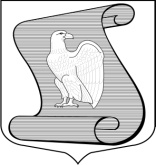 МЕСТНАЯ АДМИНИСТРАЦИЯМУНИЦИПАЛЬНОГО ОБРАЗОВАНИЯ МУНИЦИПАЛЬНЫЙ ОКРУГ ПОСАДСКИЙ(МА МО МО ПОСАДСКИЙ)ПОСТАНОВЛЕНИЕ12.02.2014                                                                                                 №13/01-02Санкт-ПетербургОб отмене Постановления Местной Администрации муниципального образования муниципальный округ Посадский от 08.09.2010 №147/01-02 «Об определении значения расстояний, ограничивающих прилегающие территории, на которых в соответствии с законодательством Санкт-Петербурга не допускается розничная продажа алкогольной продукции с содержанием этилового спирта более 15 процентов объема готовой продукции»В целях приведения в соответствие с действующим законодательством Российской Федерации нормативно-правовой базы Местной Администрации муниципального образования муниципальный округ Посадский, Местная Администрации муниципального образования муниципальный округ Посадский  ПОСТАНОВЛЯЕТ:1. Признать утратившим силу Постановление Местной Администрации муниципального образования муниципальный округ Посадский от 08.09.2010 №147/01-02 «Об определении значения расстояний, ограничивающих прилегающие территории, на которых в соответствии с законодательством Санкт-Петербурга не допускается розничная продажа алкогольной продукции с содержанием этилового спирта более 15 процентов объема готовой продукции»2. Настоящее Постановление вступает в силу с момента его официального опубликования.Глава Местной Администрации                                                     Я.А. Воронцов